Опросный лист «Расчет тяжений и стрел провеса»Исходные данныеПримечания: * - районы согласно ПУЭ 7, если данные отсутствуют, указать регион РФ.К опросному листу необходимо приложить поопорную схему ВЛ с указанием длин пролетов и высот подвеса ОКСН на опорах ВЛ (в случае если они определены).Другие требования или дополнительная информацияКонтактное лицо:Медведева Анна, специалист отдела технической компетенции.Просим вас отправлять опросный лист на почту:pro@optcom-ural.ruКонсультацию по вопросам подбора ГТК и заполнения ОЛ можно получить по телефону:+7 (343) 288-70-30 (доб. 205)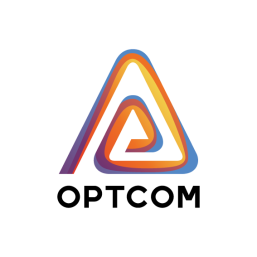 ООО "Оптические коммуникации" 620016  Свердловская обл., г. Екатеринбург, ул.Городская, 20 Тел +7 (343) 288-70-30 Email info@optcom-ural.ruwww.optcom-ural.ruФИОКомпанияКонтакты (телефон, email)ПроектПроектная организацияДилер, с которым вы работаетеКласс напряжения ЛЭП, кВРайон по ветру*Район по гололеду*Марка ОК (заполняется в случае если ОК уже выбран)Тип местности по ПУЭ 7 (А – открытая, В – препятствия не ниже 2/3 высоты опор, С – препятствия выше опор)